FORMATO DE ENTREGANo._______  Fecha:	PARA: 	________________________________________DE:	_______________________________________________Ticket Número: ___________ASUNTO: 	Entrega de:Fotografías        	   Video          		 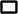 Por medio de la presente nos permitimos hacerle entrega de las fotos y o videos solicitadas. A continuación se relaciona la entrega de:Evento: _____________________________________________________.Cantidad: ___________________________________________________.El cual se realizó en la fecha _______________ en la ciudad de _______________. En el lugar: __________________________________________________.La entrega se realiza por medio:Magnético			Envió al correo 		Otros		Cual: __________________________Nota: Solo se envía al correo por solicitud expresa del usuario.Cordialmente,Departamento de Medios Audiovisuales. Evaluación del Servicio12345CALIDADPUNTUALIDADATENCIÓN DEL PERSONALRENDIMIENTO DE LOS EQUIPOS